от  «__» ___________ 2021 года  № __Об утверждении Порядка отнесения земель Красностекловарского сельского поселения Моркинского муниципального района Республики Марий Эл  к землям особо охраняемых природных территорий местного значения, их использования и охраныВ соответствии с Земельным кодексом Российской Федерации, федеральными законами от 06.10.2003 № 131-ФЗ «Об общих принципах организации местного самоуправления в Российской Федерации», от 14.03.1995 года № 33-ФЗ «Об особо охраняемых природных территориях», Уставом Красностекловарского сельского поселения Моркинского муниципального района Республики Марий Эл,Красностекловарская сельская администрация Моркинского муниципального района Республики Марий Эл  п о с т а н о в и л а:1.Утвердить:1.1.Порядок отнесения земель Красностекловарского сельского поселения Моркинского муниципального района Республики Марий Эл к землям особо охраняемых природных территорий местного значения, их использования и охраны. (приложение № 1).1.2.Положение о комиссии по вопросам отнесения земель к землям особо охраняемых территорий местного значения и режиме использования земель особо охраняемых территорий местного значения на территории Красностекловарского сельского поселения Моркинского муниципального района Республики Марий Эл (приложение № 2).2.Обнародовать настоящее постановление в установленном порядке на информационных стендах поселения  и разместить в информационно- телекоммуникационной сети «Интернет» на официальном Интернет- портале Республики Марий Эл, страница Красностекловарское сельское поселение по адресу:  http://mari-el.gov.ru/morki/krasnsteklovar/».        3. Настоящее постановление вступает в силу со дня его обнародования.        4. Контроль за исполнением настоящего постановления оставляю за собой.Глава Красностекловарскойсельской  администрации                     ____________                      Т.Н.Губайдуллина                                                                                                                        Приложение № 1                                                                                                                                   УТВЕРЖДЕНО                                                                                                               постановлением Красностекловарской                                                                                                                           сельской администрации                                                                                                                              от __.__.2021г. года № __Порядокотнесения земель Красностекловарского сельского поселения Моркинского муниципального района Республики Марий Эл  к землям особо охраняемых природных территорий местного значения, их использования и охраны1. Общие положения1.1.Порядок отнесения земель к землям особо охраняемых территорий местного значения Красностекловарского сельского поселения Моркинского муниципального района, их использования и охраны (далее – Порядок, Красностекловарское сельское поселение) разработан в соответствии с Земельным кодексом Российской Федерации, Федеральным законом от 06.10.2003 № 131-ФЗ «Об общих принципах организации местного самоуправления в Российской Федерации», Федеральным законом от 14.03.1995 № 33-ФЗ «Об особо охраняемых природных территориях», Уставом Красностекловарского  сельского поселения Моркинского муниципального района Республики Марий Эл в целях обеспечения сохранности земель особо охраняемых территорий местного значения и контроля за изменением её состояния.1.2. Настоящий Порядок регулирует отношения в области отнесения земель к землям особо охраняемых территорий местного значения Красностекловарского сельского поселения, использования и охраны земель особо охраняемых территорий местного значения Красностекловарского сельского поселения.1.3. К землям особо охраняемых территорий относятся земли:1)особо охраняемых природных территорий- это участки земли, водной поверхности и воздушного пространства над ними, где располагаются природные комплексы и объекты, которые имеют особое природоохранное, научное, культурное, эстетическое, рекреационное и оздоровительное значение, которые изъяты решениями Красностекловарской сельской администрацией Моркинского муниципального района Республики Марий Эл (далее – Администрация)  полностью или частично из хозяйственного использования и для которых установлен режим особой охраны.К землям особо охраняемых природных территорий относятся земли государственных природных заповедников, в том числе биосферных, государственных природных заказников, памятников природы, национальных парков, природных парков, дендрологических парков, ботанических садов, а также земли лечебно-оздоровительных местностей и курортов.Земли особо охраняемых природных территорий относятся к объектам общенационального достояния и могут находиться в федеральной собственности, собственности Республики Марий Эл и в муниципальной собственности. На землях особо охраняемых природных территорий федерального значения запрещаются:-предоставление садоводческих и дачных участков;-строительство федеральных автомобильных дорог, трубопроводов, линий электропередачи и других коммуникаций, а также строительство и эксплуатация промышленных, хозяйственных и жилых объектов, не связанных с функционированием особо охраняемых природных территорий;-движение и стоянка механических транспортных средств, не связанные с функционированием особо охраняемых природных территорий, прогон скота вне автомобильных дорог;-иные виды деятельности, запрещенные федеральными законами.К землям лечебно-оздоровительных местностей и курортов относятся земли, предназначенные прежде всего для лечения и отдыха граждан. В состав этих земель включаются земли, обладающие природными лечебными ресурсами (месторождениями минеральных вод, лечебных грязей, рапой лиманов и озер), благоприятным климатом и иными природными факторами и условиями, которые используются или могут использоваться для профилактики и лечения заболеваний человека.2)природоохранного назначения- это земли занятые защитными лесами, предусмотренными лесным законодательством (за исключением защитных лесов, расположенных на землях лесного фонда, землях особо охраняемых природных территорий), иные земли, выполняющие природоохранные функции.К ним относятся земли: -водоохранных зон рек и водоемов;-запретных и нерестоохранных полос;-лесов, выполняющих защитные функции;-противоэрозионных, пастбищезащитных и полезащитных насаждений;-иные земли, выполняющие природоохранные функции.3)рекреационного назначения- земли, предназначенные и используемые для организации отдыха, туризма, физкультурно-оздоровительной и спортивной деятельности граждан. В состав земель рекреационного назначения входят земельные участки, на которых находятся дома отдыха, пансионаты, кемпинги, объекты физической культуры и спорта, туристические базы, стационарные и палаточные туристско-оздоровительные лагеря, детские туристические станции, туристские парки, учебно-туристические тропы, трассы, детские и спортивные лагеря, другие аналогичные объекты.4)историко-культурного назначенияСюда входят земли:-объектов культурного наследия народов Российской Федерации (памятников истории и культуры), в том числе объектов археологического наследия;-достопримечательных мест, в том числе мест бытования исторических промыслов, производств и ремесел;-военных и гражданских захоронений.Земли историко-культурного назначения используются строго в соответствии с их целевым назначением.Изъятие земель историко-культурного назначения и не соответствующая их целевому назначению деятельность не допускаются.5) особо ценные земли.К особо ценным землям относятся земли, в пределах которых имеются природные объекты и объекты культурного наследия, представляющие особую научную, историко-культурную ценность (типичные или редкие ландшафты, культурные ландшафты, сообщества растительных, животных организмов, редкие геологические образования, земельные участки, предназначенные для осуществления деятельности научно-исследовательских организаций).2.Порядок отнесения земель к землям особо охраняемых территорий местного значения 2.1. Основанием отнесения земель к землям особо охраняемых территорий местного значения является нахождение на данных землях природных комплексов и объектов, имеющих особое природоохранное, научное, историко-культурное, эстетическое, рекреационное, оздоровительное и иное ценное значение.2.2.Предложения по отнесению земель к землям особо охраняемых территорий местного значения вносятся гражданами, юридическими лицами, общественными и религиозными объединениями, а также органом государственной власти, органом  местного самоуправления и их должностными лицами ( далее- заинтересованные лица).2.3. Заинтересованные лица направляют в Администрацию письменное предложение об отнесении земель Красностекловарского сельского поселения Моркинского муниципального района Республики Марий Эл (далее-Красностекловарское сельское поселение) к землям особо охраняемых природных территорий (далее - предложение). 2.4.В предложении должны быть указаны: - вид земель особо охраняемых территорий; - обоснования отнесения земельного участка к землям особо охраняемых территорий (природоохранная, научная, культурная, эстетическая, рекреационная и оздоровительная ценность);- обзорный топографический план земельного участка и описание его границ, ориентировочной площади;- рекомендации по ограничению использования земельного участка.2.5.Предложение заинтересованных лиц рассматривается Администрацией в срок, не превышающий 30 календарных дней со дня регистрации предложения.При необходимости проведения  комплексного обследования земельных участков Администрация вправе привлекать специализированные научные организации и экспертов в порядке, установленным законодательством.2.6.Для осуществления компетентной работы в области определения земель особо охраняемых территорий постановлением Администрации создается комиссия по вопросам отнесения земель к землям особо охраняемых территорий местного значения и режиме использования земель особо охраняемых территорий местного значения на территории Красностекловарского сельского поселения Моркинского муниципального района Республики Марий Эл. (далее - Комиссия), утверждается ее состав и порядок работы.2.7.Предложения по отнесению земель к землям особо охраняемых территорий местного значения рассматриваются Комиссией с участием заинтересованных сторон не более чем в трехмесячный срок. Результаты  рассмотрения предложений оформляются решением, которое подписывается председателем Комиссии.2.8.В отдельных случаях для выяснения мнения более широкого круга жителей Комиссия готовит материалы для опубликования в средствах массовой информации о внесенных предложениях с указанием срока и адреса подачи замечаний по ним.2.9.Комиссия принимает решение об отнесении земель к землям особо охраняемых территорий местного значения, руководствуясь критериями природоохранного, научного, культурного, эстетического, оздоровительного значения.2.10.Отнесение земель к землям особо охраняемых территорий местного значения является основанием для перевода земельного участка иных категорий в категорию земель особо охраняемых территорий местного значения.2.11.Решение Комиссии об отнесении земель к землям особо охраняемых территорий местного значения с рекомендациями по ограничениям использования земельных участков является основанием для принятия постановления Администрации. 2.12.Постановление Администрации об отнесении земель к землям особо охраняемых территорий местного значения подлежит обязательной публикации в средствах массовой информации и размещению в информационно-телекоммуникационной сети «Интернет» на официальном сайте Администрации по адресу: http://mari-el.gov.ru/morki/krasnsteklovar/»2.13.Организацию проведения комплекса работ по формированию и постановке земельных участков на государственный кадастровый учет осуществляет Администрация.3.Использование и охрана земель особо охраняемых природных территорий местного значения3.1.Земельные участки, включенные в состав зон особо охраняемых территорий, используются в соответствии с требованиями Земельного кодекса Российской Федерации, Федеральных законов, настоящего Положения, муниципальных правовых актов, определяющих режим особой охраны.3.2.Для всех зон особо охраняемых территорий устанавливается особый правовой режим, ограничивающий или запрещающий виды деятельности, не совместимые с основным назначением этих территорий и (или) оказывающие на них негативное (вредное) воздействие. 3.3.Особенности использования земель особо охраняемых территорий местного значения определяются постановлением Администрации об отнесении земель на территории сельского поселения к указанным землям.3.4.Предоставление земельных участков в зонах особо охраняемых территорий гражданам и юридическим лицам в собственность, в постоянное (бессрочное) пользование не допускается, кроме случаев, когда участки земель особо охраняемых территорий местного значения предоставляются в постоянное (бессрочное) пользование учреждениям, организациям, осуществляющим охрану, содержание и использование особо  охраняемых природных территорий (дирекции особо охраняемых территорий).3.5.Земельные участки в границах земель  особо охраняемых территорий местного значения могут быть предоставлены в аренду гражданам, юридическим лицам, общественным и религиозным объединениям в рекреационных, физкультурно-оздоровительных и культурно-просветительских целях, если это не противоречит режиму охраны и использования земель особо охраняемой территории местного значения.3.6.Распоряжение правами пользования земельными участками земель  особо охраняемых территорий местного значения (залог, продажа права аренды, субаренда и др.) не допускается.3.7. На землях особо охраняемых территорий местного значения запрещается:-деятельность, несовместимая с основным назначением этих земель;-предоставление садоводческих участков;-строительство автомобильных дорог, трубопроводов, линий электропередач и других коммуникаций, а также строительство и эксплуатация промышленных, хозяйственных и жилых объектов, не связанных с функционированием земель особо охраняемых территорий местного значения;движение и стоянка механических транспортных средств, не связанных с -функционированием земель особо охраняемых территорий местного значения, прогон скота вне автомобильных дорог;-иные виды деятельности, запрещенные законодательством.3.8.На собственников земельных участков, землепользователей, землевладельцев и арендаторов земельных участков особо ценных земель возлагаются обязанности по их сохранению. Сведения об особо ценных землях должны указываться в документах государственной регистрации прав на недвижимое имущество и сделок с ним и иных удостоверяющих права на землю документах.4.Ограничение хозяйственной деятельности на землях особо охраняемых территорий местного значения4.1.На специально выделенных земельных участках частичного хозяйственного использования в составе земель особо охраняемых территорий местного значения допускается ограничение хозяйственной и рекреационной деятельности в соответствии с установленным для них особым правовым режимом.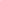 4.2.Ограниченная хозяйственная деятельность на землях особо охраняемой территории местного значения может осуществляться лицами, которым до вступления в силу настоящего Порядка был предоставлен земельный участок для этих целей и если данная деятельность не нарушает установленного режима охраны и использования.4.3.После принятия решения об образовании земель особо охраняемой территории местного значения в соответствии с настоящим Порядком хозяйственная и иная деятельность в границах территории приостанавливается до подписания охранных обязательств и внесения соответствующих изменений в документы, устанавливающие права владения и пользования земельным участком. В охранных обязательствах предусматривается обеспечение сохранности представленных на занимаемых землепользователями участках природных сообществ и объектов с соблюдением установленных режимов охраны и использования. Частью охранного обязательства является паспорт земельного участка с характеристикой представленных в его границах природных сообществ, объектов и оценкой их состояния, а также режимом охраны и использования данного участка. Оформление охранного обязательства осуществляет Администрация. 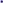 4.4.На отдельных землях историко-культурного назначения, в т.ч. землях объектов культурного наследия, подлежащих исследованию и консервации, может быть запрещена любая хозяйственная деятельность.5. Изменение границ, площади, категории, режима особой охраны, снятие правового статуса особо охраняемой природной территории5.1.Изменение границ, площади, категории, режима особой охраны, либо о снятии правового статуса особо охраняемой природной территории местного значения (в случае наступления чрезвычайных и непредотвратимых обстоятельств или в других случаях осуществляется по решению Комиссии и утверждается постановлением Администрации. 5.2. Основаниями для изменения границ, площади, режима особой охраны особо охраняемой природной территории являются следующие обстоятельства:1) часть территории объектов, для охраны которых образована особо охраняемая природная территория, перестала нуждаться в особой охране;2) часть территории объектов, для охраны которых создана особо охраняемая природная территория, прекратила свое существование в результате неблагоприятных воздействий природного или антропогенного характера;3) установлены объекты в границах особо охраняемой природной территории или вне ее границ, сохранение которых невозможно без изменения режима их особой охраны;4) установлена необходимость объединения двух и более особо охраняемых природных территорий местного значения в одну особо охраняемую природную территорию местного значения без ослабления режима охраны охраняемых природных комплексов и объектов;5) установлено частичное расположение особо охраняемой природной территории местного значения в границах особо охраняемой природной территории федерального или регионального значения;6) выявлено несоответствие площади особо охраняемой природной территории данным, полученным при исчислении ее площади современными методами в ранее определенных границах;7) выявлено несоответствие координат поворотных точек границ особо охраняемой природной территории графическому материалу, отображающему ее границы, или описанию ее границ.5.3.Корректировка границ земель особо охраняемых территорий местного значения, приводящая к уменьшению площади запрещается.5.4. Основаниями для снятия правового статуса особо охраняемой природной территории местного значения являются:1) утрата природных комплексов и объектов, для охраны которых создана особо охраняемая природная территория, в результате неблагоприятных воздействий природного или антропогенного характера;2) расположение особо охраняемой природной территории местного значения в границах особо охраняемой природной территории федерального значения;3) расположение особо охраняемой природной территории местного значения в границах особо охраняемой природной территории регионального значения или в границах большей по площади особо охраняемой природной территории местного значения (при этом ослабление режима особой охраны особо охраняемой природной территории не допускается).5.5.В случаях, предусмотренных федеральными законами, допускается включение в земли особо охраняемых территорий местного значения земельных участков, принадлежащих гражданам и юридическим лицам на праве собственности.5.6. В целях создания новых и расширения существующих земель особо охраняемых территорий местного значения орган местного самоуправления вправе принимать решение о резервировании земель, которые предполагается объявить землями особо охраняемых территорий местного значения с последующим изъятием таких земель, в т.ч. путем выкупа, и об ограничении на них хозяйственной деятельности.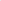 5.7. Изменение границ, площади, категории, режима особой охраны, либо снятие правового статуса особо охраняемой природной территории местного значения по иным основаниям не допускается.5.8. В случае изменения наименования, границ, площади, категории, режима особой охраны особо охраняемой природной территории в положение об особо охраняемой природной территории вносятся соответствующие изменения.6. Финансирование расходов на создание, охрану и функционирование особо охраняемых природных территорий, на утверждение и изменение их наименования, категории, границ, площади, режима особой охраны, утверждение положений об этих территориях, а также снятие правового статуса особо охраняемой природной территории6.1.Финансирование расходов на создание, охрану и функционирование особо охраняемых природных территорий, на утверждение и изменение их наименования, категории, границ, площади, режима особой охраны, утверждение положений об этих территориях, а также снятие правового статуса особо охраняемой природной территории осуществляется за счет:1) средств местных бюджетов;2) собственных средств муниципальных учреждений, которые осуществляют управление особо охраняемыми природными территориями местного значения;3) средств других, не запрещенных законом источников.6.2 Учреждениям и организациям, осуществляющим охрану, содержание и использование земель особо охраняемых территорий местного значения, могут предоставляться налоговые льготы, предусмотренные для них законодательством РФ.6.3.При осуществлении в установленном порядке природоохранных мероприятий, направленных на улучшение состояния земельных участков и природных объектов, для землепользователей может быть установлен пониженный размер арендной платы.7.Контроль за состоянием земель особо охраняемых территорий местного значения7.1.Контроль за состоянием земель особо охраняемых территорий местного значения, а также за осуществлением всех видов деятельности, оказывающих или способных оказать воздействие на природные объекты земель особо охраняемых территорий местного значения, осуществляет Администрация, органы внутренних дел в пределах их компетенции.8. Ответственность за нарушение режимов охраны и использования земель особо охраняемых территорий местного значения8.1.Нарушение установленных режимов охраны и использования земель особо охраняемых территорий местного значения, а также их охранных зон влечет наложение взыскания в соответствии с действующим законодательством.8.2.Составлять протоколы о правонарушениях вправе:-должностные лица Администрации;-соответствующие государственные инспектора по охране особо охраняемых территорий местного значения.8.3..Наложение штрафа или любого другого взыскания не освобождает лиц, виновных в нарушении режимов охраны и использования земель особо охраняемых территорий местного значения, а также их охранных зон от обязанности возместить причиненный вред окружающей среде или ее отдельным компонентам и объектам, рассчитанный по методикам, таксам, утвержденным нормативными правовыми актами Российской Федерации, а при их отсутствии исходя из фактических затрат на восстановление нарушенного состояния окружающей среды земель особо охраняемых территорий местного значения, с учетом понесенных убытков, в т.ч. упущенной выгоды.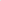 _____________     Приложение № 2                                                                                                                                   УТВЕРЖДЕНО                                                                                                               постановлением Красностекловарской                                                                                                                           сельской администрации                                                                                                                              от __.__.2021г. года № __Положение о комиссии по вопросам отнесения земель к землям особо охраняемых территорий местного значения и режиме использования земель особо охраняемых территорий местного значения на территории Красностекловарского сельского поселения Моркинского муниципального района Республики Марий Эл1. Общие положения1.1. Настоящее Положение определяет порядок работы комиссии по вопросам отнесения земель к землям особо охраняемых территорий местного значения и режиме использования земель особо охраняемых территорий местного значения на территории Красностекловарского сельского поселения Моркинского муниципального района Республики Марий Эл (далее – Комиссия, Красностекловарское сельское поселение)).2. Компетенция комиссииКомиссия создается для отнесения земель к землям особо охраняемых территорий местного значения и режиме использования земель особо охраняемых территорий местного значения на территории Красностекловарского сельского поселения.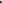 Права и обязанности комиссии определяются Порядком отнесения земель к землям особо охраняемых территорий местного значения и режиме использования земель особо охраняемых территорий местного значения на территории Красностекловарского сельского поселения (далее — Порядок).3.Организация работы комиссии3.1.Комиссия является коллегиальным органом, персональный состав которого утверждается распоряжением Красностекловарской сельской администрации Моркинского муниципального района Республики Марий Эл (далее-Администрация).3.2.Численный состав комиссии не может быть менее 3 человек. Председатель, заместитель председателя и секретарь комиссии назначаются Администрацией из числа членов комиссии.В состав комиссии могут включаться представители органов государственной власти, организаций, по согласованию с данными органами и организациями.	3.3. Работой комиссии руководит председатель комиссии, а в его отсутствие заместитель председателя комиссии.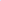 3.4. Председатель комиссии: 	-осуществляет общее руководство деятельностью комиссии;-ведет заседания комиссии;-запрашивает информацию, необходимую для работы комиссии;-направляет информацию, предусмотренную Порядком;-подписывает (утверждает) документы, по вопросам деятельности Комиссии; 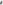 -осуществляет иные полномочия, по вопросам деятельности комиссии.3.5. Члены комиссии:-участвуют в работе Комиссии,-вносят предложения по вопросам, относящимся к деятельности комиссии; - подписывают документы, предусмотренные Порядком.3.6. Организацию заседаний комиссии осуществляет секретарь комиссии.Секретарь комиссии:-осуществляет работу под руководством председателя комиссии или его заместителя;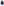 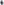 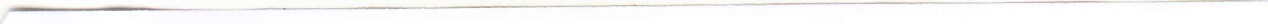 -оповещает членов комиссии о предстоящих заседаниях и иных мероприятиях,-осуществляемых комиссиями в соответствии с Порядком;-готовит материалы к очередному заседанию комиссии;-оформляет протоколы и иные документы, по вопросам деятельности комиссии; - обеспечивает ведение и сохранность документации комиссии.Заседание комиссии считается правомочным, если на нем присутствует более половины членов комиссии.Решения комиссии принимаются простым большинством голосов. В случае равенства голосов решающим является голос председательствующего на заседании комиссии.Материально-техническое обеспечение работы комиссии осуществляет Администрация._______________РОССИЙ ФЕДЕРАЦИЙМАРИЙ ЭЛ РЕСПУБЛИКАКРАСНЫЙ СТЕКЛОВАР ЯЛЫСЕ  АДМИНИСТРАЦИЙМОРКО МУНИЦИПАЛЬНЫЙРАЙОНМАРИЙ ЭЛ РЕСПУБЛИКАПУНЧАЛ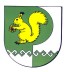 ПРОЕКТРОССИЙСКАЯ ФЕДЕРАЦИЯРЕСПУБЛИКА МАРИЙ ЭЛКРАСНОСТЕКЛОВАРСКАЯ СЕЛЬСКАЯ АДМИНИСТРАЦИЯМОРКИНСКОГОМУНИЦИПАЛЬНОГО  РАЙОНАРЕСПУБЛИКИ МАРИЙ ЭЛПОСТАНОВЛЕНИЕ